Come DancingThe Kinks 19821 2 / 1 2 3 4 /[D]/[D]/[A]/[A7][D]/[D]/[D]/[A]/[A7][D]/[D] They put a parking lot on a piece of land[A] Where the super-[A7]market used to [D] stand[D] Before that they put up a bowling alley[A] On the side that used to [A7] be the local [D] pally[G] That’s where the big bands [D] used to come and play[A] My sister went there [D] on a SaturdayCome [G] dancing, all her boyfriends [D] used to come and call[D] Why not come [A7] dancing, it’s [G] only natural[D]/[D]/[A]/[A7][D]/[D]/[D]/[A]/[A7][D]/[D] Another Saturday, another date[A] She would be ready but she’s [A7] always make him [D] wait[D] In the hallway, in anticipation[A] He didn’t know the night would [A7] end up in fru-[D]stration[G] He’d end up blowing all his [D] wages for the week[A] All for a cuddle and a [D] peck on the cheekCome [G] dancing, that’s how they did it when [D] I was just a kid[D] And when they said come [A7] dancing, my [G] sister always did[D]/[D]/[A]/[A7][D]/[D]/[D]/[A]/[A7][D]My [Bm] sister should have [A] come in at [G] midnightAnd my [Bm] mum would always [A] sit up and [G] waitIt [Bm] always ended [A] up in a [G] big rowWhen my [Bm] sister used to [A] get home [G] late(Next two parts together)GROUP: [D] oooooooo [A] ooooooo [A7] oooooo [D] ooooooo              [D] oooooooo [A] ooooooo [A7] oooooo [D] oooooooLEADER: [D] Out of my [A] window I could see them [A7] in the moonlight[D] Two silhouettes saying good [D] night by the garden [A] gate [A7]/[D]/The [Bm] day they [A] knocked down the [G] pallyMy [Bm] sister [A] stood and [G] cried[Bm] The day they [A] knocked down the [G] pally[Bm] Part of my [A] childhood [G] died [G] just died[Bm]  [A]  /[G]/[Bm]  [A]  /[G]/[Bm]  [A]  /[G]/[Bm]  [A]  /[G]/[D]/[A]/[A7]/[D]/[D] Now I’m grown up and playing in a band[A] And there’s a carpark where the [A7] pally used to [D] stand[D] My sister’s married and she lives on an estate[A] Her daughters go out, now [A7] it’s her turn to [D] wait[G] She knows they get away with [D] things she never could[A] But if I offered, I [D] wonder if she wouldCome [G] dancing, come on sister [D] have yourself a ball[D] Don’t be afraid to come [A7] dancing, it’s [G] only natural[D]/[D]/[A]/[A7][D]/[D]/[D]/[A]/[A7][D]Come [G] dancing, just like the pally [D] on a Saturday[D] And all her friends would come [A] dancingWhere the [G] big bands used to [Bm] play [Bm][Bb]/[Bb]/[F]/[F][Bb]/[Bb]/[Bb]/[F]/[F][Bb]/[Bb]/[Bb]/[F]/[F][Bb]/[Bb]/[Bb]/[F]/[F]  [Bb]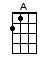 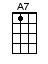 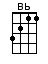 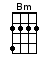 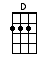 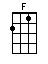 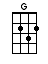 www.bytownukulele.ca